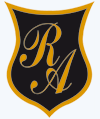     Colegio República ArgentinaO’Carrol # 850-   Fono 72- 2230332                    Rancagua                   Semana N°10Asignatura: Historia, Geografía y Cs.  Sociales. Correo: historiasusanar@gmail.com           Fecha: Semana del 1 al 5 de junio 2020.Ordenes13@gmail.comI.-Completa el esquema con las causas de la Independencia .Doc. 2II.-Contesta las siguientes preguntas.1.- ¿Por qué son los criollos quienes protagonizaron los procesos de independencia en el continente americano? Doc.2___________________________________________________________________________________________________________________________________________________________________________________________________2.- ¿Por qué es posible considerar a la Revolución Francesa como una causa externa de los procesos independentista de América? Doc. 2___________________________________________________________________________________________________________________________________________________________________________________________________3.-¿Por qué el autor plantea que las Juntas de gobierno en América fueron negativas para la Corona española?Doc.1___________________________________________________________________________________________________________________________________________________________________________________________________III.-Coloca el N° que corresponde según el concepto que más se relacione. Doc. 2Nombre:Curso: Sextos Años Básico                          Fecha: OA1: Explicar los principales antecedentes de la Independencia de las colonias americanas y reconocer que la Independencia se enmarca en un proceso continental.1.-Invadió  España y encarceló al rey español__Estados Unidos2.-Pone fin a la monarquía a la absoluta.__Revolución Francesa3.-Pensamiento que criticó la concentración del poder en el rey, creían en la libertad y en la igualdad.__Criollos4.- Grupo que tiene riquezas, pero no puede postular a cargos públicos.__Ilustración5.-Primer país de América en independizarse de la mano de una constitución.__Napoleón Bonaparte